Agenda ItemsApproved Meeting Minutes 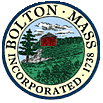 Bolton Parks & Recreation CommissionMeeting MinutesDate:April 12th, 2022Time/Location7:00 p.m.   Zoom Meeting                                    Commissioners Present: Ed Sterling, Greg Kabachinski, Lauren LaRosa, Lisa Shepple-CoordinatorGuests:Emily WinnerNext Meeting:May 10th, 2022Agenda ItemAction1.Approve Minutes from March 8th, Meeting Minutes were Approved UnanimouslyApproved2.3.4.5. 6.7.8.9.10.Vote on event at Common on June 5: Emily Winner present to discuss. Pride parade event, 2 to 6pm. Police detail will be present for parade and traffic. Approve spending for Persons Cottage demolition:Testing, and public advertisement, required by law, P&R required to pay for the notice in newspaper. Asbestos test by DPW cost $350. $350 plus the hearing notice in newspaper $110, total of $460 to be paid from services budget.Discuss Pickle Ball:Many residents interested in pickleball and still a growing sport.  They use the old tennis courts at NRHS.  Tom Starr has organized a group. 100 people interested, 35 are regular players. Courts need work. Terrible shape. Property is owned by NRHS so there are jurisdiction issues in terms of spending money to fix and very expensive to do so as well.  Courts would need to be resurfaced and cost is about $100k. Parking is a problem if players used NRHS parking spots. Not clear if there is an agreement to permit some parking for tennis/pickleball.  Most players start at 430pm outside of school hours so it shouldn’t conflict with NRHS parking. New lines need to be painted on the courts. Sun is shining in that direction at that time so looking into fence blockage and gates are in need of repair too.Discuss Memorial Day Ceremony: Monday, May 30th, P&R usually provide usual donuts and juice and coffee for attendees at the Memorial House. Baum family typically organizes the placing of the flags on the grave. Scouts typically attend at the Memorial House & lower the flag to half-staff. Possible bugler. Ed will ask Scouts about their plan.Discuss Summer Programs:  150 signed up so far. 35 for swimming program. Half the counselors are returning and hiring a few new ones for this SummerDiscuss and vote on additional no parking signs at Town Common near entrance. Ed observed patrons of the store and probably for the attorney parked at the exit to the Common for long periods of time, almost blocking the entrance entirely. Lisa will request the Select Board approve additional signs to go on the west side of the Common driveway. $100 to be allocated to pay for additional signageDiscuss Summer events at the Common:  Magician was a big hit last year. Possible “moon walk” or “bouncy” house for an afternoon this year. Need to be cautious on spending money from Cultural Council, needs to be appropriate.  Council on Aging was mentioned with a date of June 18th for a band.Discuss 580 Main St. project: The upper septic field most likely will be approved for a solar installation.  Lower field where girls lacrosse is played will be fully available according to Selectman Czekanski. However, there will not be any “close” vehicle access or parking. Users of the lower field will have to park at Sawyer School and walk down to the field. It appears the old gravel road from the Bolton Office parking lot will be eliminated, and the condition of the old bridge across the stream from Sawyer School to the septic field is being regarded as unsafe.  They will making a nice walking path from the school to the lower fieldDiscuss Long Range Plans: – Pickle Ball will need something like over $75,000 to refurbish the old tennis courts at the NRHS. Ed would like to have a separate meeting to discuss with long range planning committee.Approved Unan.Approved Unan.Looking into other options and cost of some other improvements for the areaApproved Unan.Meeting ended at 8:40 PMItems for next agenda7.Next Meeting:  May 10th, Tuesday, 7:00 pmInitialsESEMGKLLCommissionerE. SterlingG. KabachinskiL. LaRosa